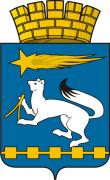 АДМИНИСТРАЦИЯ ГОРОДСКОГО ОКРУГА НИЖНЯЯ САЛДА П О С Т А Н О В Л Е Н И Е__________________________________________________________________    10.02.2014                                                                            №  115Нижняя СалдаО внесении изменений в  муниципальную программу «Развитие и поддержка субъектов малого и среднего предпринимательства и агропромышленного комплекса в городском округе Нижняя Салда на 2014-2020 годы» В соответствии с Федеральным законом от 24.07.2007 № 209-ФЗ «О развитии малого и среднего предпринимательства в Российской Федерации», Законом Свердловской области от 04.02.2008 № 10-ОЗ «О развитии малого и среднего предпринимательства в Свердловской области», Уставом городского округа Нижняя Салда, в целях дальнейшей реализации государственной и муниципальной политики по созданию благоприятных условий для развития субъектов малого и среднего предпринимательства и повышения их конкурентоспособности, администрация городского округа Нижняя СалдаПОСТАНОВЛЯЕТ:1. Внести в  муниципальную программу «Развитие и поддержка  субъектов малого и среднего предпринимательства и агропромышленного комплекса в городском округе Нижняя Салда  на 2014 - 2020 годы», утвержденную постановлением администрации городского округа Нижняя Салда от 26.12. 2013   № 1298, следующие изменения:1.1. Приложение №1 «Цели, задачи и целевые показатели реализации муниципальной программы «Развитие и поддержка  субъектов малого и среднего предпринимательства и агропромышленного комплекса в городском округе  Нижняя Салда на 2014-2020 годы» изложить в новой редакции (приложение 1); 1.2. Приложение №2 «План мероприятий по выполнению муниципальной программы «Развитие и поддержка  субъектов малого и среднего предпринимательства и агропромышленного комплекса в городском округе  Нижняя Салда на 2014-2020 годы» изложить в новой редакции (приложение 2).2. Опубликовать настоящее постановление в газете «Городской вестник-Нижняя Салда» и разместить на официальном сайте городского округа Нижняя Салда.3. Контроль за исполнением настоящего постановления оставляю за собой.Глава администрации городского округа                                                                             С.Н.ГузиковЦели, задачи и целевые показатели реализации муниципальной программы«Развитие и поддержка  субъектов малого и среднего предпринимательства и агропромышленного комплекса в городском округе  Нижняя Салда на 2014-2020 годы» План мероприятийпо выполнению муниципальной программы«Развитие и поддержка  субъектов малого и среднего предпринимательства и агропромышленного комплекса в городском округе  Нижняя Салда на 2014-2020 годы»Приложение  1 к постановлению администрации городского округа  Нижняя Салда от  10.02.2014  №  115Приложение № 1 к муниципальной программе «Развитие и поддержка  субъектов малого и среднего предпринимательства и агропромышленного комплекса в городском округе  Нижняя Салда на 2014-2020 годы»№   
строкиНаименование  цели (целей) и 
 задач, целевых показателей Единица 
измеренияЗначение целевого показателя реализации  муниципальной программы   по годамЗначение целевого показателя реализации  муниципальной программы   по годамЗначение целевого показателя реализации  муниципальной программы   по годамЗначение целевого показателя реализации  муниципальной программы   по годамЗначение целевого показателя реализации  муниципальной программы   по годамЗначение целевого показателя реализации  муниципальной программы   по годамЗначение целевого показателя реализации  муниципальной программы   по годамИсточник  
 значений  
показателей№   
строкиНаименование  цели (целей) и 
 задач, целевых показателей Единица 
измерения2014
 год2015
 год2016
 год2017
   год2018
 год2019
 год2020
  годИсточник  
 значений  
показателей12345678910111Цель 1: Создание благоприятных условий для развития субъектов   малого и среднего                предпринимательства и повышения их    конкурентоспособности, увеличения вклада малого и                       среднего предпринимательства в социально-экономическое  развитие городского округаЦель 1: Создание благоприятных условий для развития субъектов   малого и среднего                предпринимательства и повышения их    конкурентоспособности, увеличения вклада малого и                       среднего предпринимательства в социально-экономическое  развитие городского округаЦель 1: Создание благоприятных условий для развития субъектов   малого и среднего                предпринимательства и повышения их    конкурентоспособности, увеличения вклада малого и                       среднего предпринимательства в социально-экономическое  развитие городского округаЦель 1: Создание благоприятных условий для развития субъектов   малого и среднего                предпринимательства и повышения их    конкурентоспособности, увеличения вклада малого и                       среднего предпринимательства в социально-экономическое  развитие городского округаЦель 1: Создание благоприятных условий для развития субъектов   малого и среднего                предпринимательства и повышения их    конкурентоспособности, увеличения вклада малого и                       среднего предпринимательства в социально-экономическое  развитие городского округаЦель 1: Создание благоприятных условий для развития субъектов   малого и среднего                предпринимательства и повышения их    конкурентоспособности, увеличения вклада малого и                       среднего предпринимательства в социально-экономическое  развитие городского округаЦель 1: Создание благоприятных условий для развития субъектов   малого и среднего                предпринимательства и повышения их    конкурентоспособности, увеличения вклада малого и                       среднего предпринимательства в социально-экономическое  развитие городского округаЦель 1: Создание благоприятных условий для развития субъектов   малого и среднего                предпринимательства и повышения их    конкурентоспособности, увеличения вклада малого и                       среднего предпринимательства в социально-экономическое  развитие городского округаЦель 1: Создание благоприятных условий для развития субъектов   малого и среднего                предпринимательства и повышения их    конкурентоспособности, увеличения вклада малого и                       среднего предпринимательства в социально-экономическое  развитие городского округаЦель 1: Создание благоприятных условий для развития субъектов   малого и среднего                предпринимательства и повышения их    конкурентоспособности, увеличения вклада малого и                       среднего предпринимательства в социально-экономическое  развитие городского округа2Задача 1. Развитие механизмов финансовой поддержки  субъектов малого и среднего                                  предпринимательстваЗадача 1. Развитие механизмов финансовой поддержки  субъектов малого и среднего                                  предпринимательстваЗадача 1. Развитие механизмов финансовой поддержки  субъектов малого и среднего                                  предпринимательстваЗадача 1. Развитие механизмов финансовой поддержки  субъектов малого и среднего                                  предпринимательстваЗадача 1. Развитие механизмов финансовой поддержки  субъектов малого и среднего                                  предпринимательстваЗадача 1. Развитие механизмов финансовой поддержки  субъектов малого и среднего                                  предпринимательстваЗадача 1. Развитие механизмов финансовой поддержки  субъектов малого и среднего                                  предпринимательстваЗадача 1. Развитие механизмов финансовой поддержки  субъектов малого и среднего                                  предпринимательстваЗадача 1. Развитие механизмов финансовой поддержки  субъектов малого и среднего                                  предпринимательстваЗадача 1. Развитие механизмов финансовой поддержки  субъектов малого и среднего                                  предпринимательства3Целевой показатель 1.1.Число субъектов малого и среднего предпринимательства, получивших финансовую поддержку единиц3333333Федеральный закон от 24.07.2007 г.  № 209-ФЗ  "О развитии малого и среднего предпринимательства в  РФ"4Задача 2: Поддержка  субъектов малого и среднего предпринимательства в сфере   подготовки,                        переподготовки и   повышения квалификации                                                                                Задача 2: Поддержка  субъектов малого и среднего предпринимательства в сфере   подготовки,                        переподготовки и   повышения квалификации                                                                                Задача 2: Поддержка  субъектов малого и среднего предпринимательства в сфере   подготовки,                        переподготовки и   повышения квалификации                                                                                Задача 2: Поддержка  субъектов малого и среднего предпринимательства в сфере   подготовки,                        переподготовки и   повышения квалификации                                                                                Задача 2: Поддержка  субъектов малого и среднего предпринимательства в сфере   подготовки,                        переподготовки и   повышения квалификации                                                                                Задача 2: Поддержка  субъектов малого и среднего предпринимательства в сфере   подготовки,                        переподготовки и   повышения квалификации                                                                                Задача 2: Поддержка  субъектов малого и среднего предпринимательства в сфере   подготовки,                        переподготовки и   повышения квалификации                                                                                Задача 2: Поддержка  субъектов малого и среднего предпринимательства в сфере   подготовки,                        переподготовки и   повышения квалификации                                                                                Задача 2: Поддержка  субъектов малого и среднего предпринимательства в сфере   подготовки,                        переподготовки и   повышения квалификации                                                                                Задача 2: Поддержка  субъектов малого и среднего предпринимательства в сфере   подготовки,                        переподготовки и   повышения квалификации                                                                                5Целевой показатель 1.2.Число руководителей и сотрудников малых и средних   предприятий,  повысивших квалификациючеловек10101010101010Федеральный закон от 24.07.2007 г.  № 209-ФЗ  "О развитии малого и среднего предпринимательства в  РФ"6Задача 3: Развитие имущественной поддержки  субъектов малого и среднего  предпринимательства                                                                               Задача 3: Развитие имущественной поддержки  субъектов малого и среднего  предпринимательства                                                                               Задача 3: Развитие имущественной поддержки  субъектов малого и среднего  предпринимательства                                                                               Задача 3: Развитие имущественной поддержки  субъектов малого и среднего  предпринимательства                                                                               Задача 3: Развитие имущественной поддержки  субъектов малого и среднего  предпринимательства                                                                               Задача 3: Развитие имущественной поддержки  субъектов малого и среднего  предпринимательства                                                                               Задача 3: Развитие имущественной поддержки  субъектов малого и среднего  предпринимательства                                                                               Задача 3: Развитие имущественной поддержки  субъектов малого и среднего  предпринимательства                                                                               Задача 3: Развитие имущественной поддержки  субъектов малого и среднего  предпринимательства                                                                               Задача 3: Развитие имущественной поддержки  субъектов малого и среднего  предпринимательства                                                                               7Целевой показатель 1.3. Число объектов муниципального имущества переданного во владение и (или) пользование субъектам малого и среднего предпринимательстваединиц1111111Федеральный закон от 24.07.2007 г.  № 209-ФЗ  "О развитии малого и среднего предпринимательства в  РФ"Приложение  2 к постановлению администрации городского округа  Нижняя Салда от  10.02. 2014  № 115Приложение № 2 к муниципальной программе «Развитие и поддержка  субъектов малого и среднего предпринимательства и агропромышленного комплекса в городском округе  Нижняя Салда на 2014-2020 годы»  N   
строкиНаименование мероприятия/
   Источники расходов    
    на финансирование    Объем расходов на выполнение мероприятия за счет     
   всех источников ресурсного обеспечения, тыс. рублей       Объем расходов на выполнение мероприятия за счет     
   всех источников ресурсного обеспечения, тыс. рублей       Объем расходов на выполнение мероприятия за счет     
   всех источников ресурсного обеспечения, тыс. рублей       Объем расходов на выполнение мероприятия за счет     
   всех источников ресурсного обеспечения, тыс. рублей       Объем расходов на выполнение мероприятия за счет     
   всех источников ресурсного обеспечения, тыс. рублей       Объем расходов на выполнение мероприятия за счет     
   всех источников ресурсного обеспечения, тыс. рублей       Объем расходов на выполнение мероприятия за счет     
   всех источников ресурсного обеспечения, тыс. рублей       Объем расходов на выполнение мероприятия за счет     
   всех источников ресурсного обеспечения, тыс. рублей   Номер строки 
   целевых   
показателей, 
на достижение
   которых   
 направлены  
 мероприятия  N   
строкиНаименование мероприятия/
   Источники расходов    
    на финансированиевсего2014
 год2015
 год2016
 год2017
   год2018
 год2019
 год2020
  годНомер строки 
   целевых   
показателей, 
на достижение
   которых   
 направлены  
 мероприятия12345678910111ВСЕГО по муниципальной
программе, в том числе   1669,84220,8231,84243,44243,44243,44243,44243,442местный бюджет           1669,84220,8231,84243,44243,44243,44243,44243,443Прочие нужды             1669,84220,8231,84243,44243,44243,44243,44243,444местный бюджет           1669,84220,8231,84243,44243,44243,44243,44243,445Всего по направлению     
"Прочие нужды",          
в том числе              1669,84220,8231,84243,44243,44243,44243,44243,446местный бюджет           1669,84220,8231,84243,44243,44243,44243,44243,447Мероприятие 1. Оказание финансовой поддержки субъектам малого и среднего предпринимательства городского округа Нижняя Салда (предоставление субсидий  из местного бюджета):- на  возмещение части    
затрат по улучшению  материально-технической  базы сельхозтоваро-      
производителей    (строительство,          
реконструкция, ремонт    ферм, бойни, подсобных   хозяйств) в целях        содействия развитию агропромышленного комплекса; 
- на компенсацию части   
затрат субъектам малого и среднего предпринимательства на проведение
аттестации рабочих мест  для обеспечения условий  охраны труда,            лабораторное и           
инструментальное         
исследование факторов    
производственной среды   881,19112,8120,94129,49129,49129,49129,49129,498местный бюджет          881,19112,8120,94129,49129,49129,49129,49129,491.1.9Мероприятие 2. Организация и        повышение квалификации  руководителей и сотрудников малых и средних   предприятий городского округа Нижняя Салда 350,050,050,050,050,050,050,050,010местный бюджет           350,050,050,050,050,050,050,050,01.2.11Мероприятие 3.Оказание финансовой поддержки  крестьянско-фермерским хозяйствам   городского округа Нижняя Салда (предоставление субсидий  из местного бюджета)438,6558,060,963,9563,9563,9563,9563,9512местный бюджет           438,6558,060,963,9563,9563,9563,9563,951.1.13Мероприятие 4.Предоставление     муниципального       
имущества во владение и (или) в пользование субъектам малого и   
среднего  предпринимательства 14местный бюджет           0,00,00,00,00,00,00,00,01.3.